Home Learning Maths: Today we are going to be looking at subtracting 2-digit numbers. Please watch the video to help you: https://www.bbc.co.uk/bitesize/topics/zy2mn39/articles/zc78srdQuestions: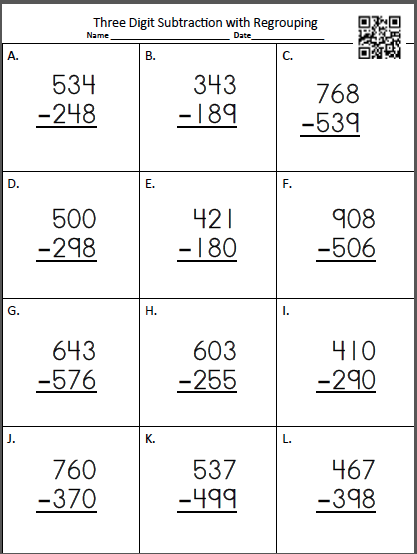 